Name:_______________________________________________	Period:__________Marketing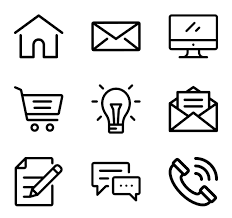 MarketMarketingMassTargetLocationPopulationDemographicsPromotionsAdvertisingDirect MarketingMethods123Trend InfluencesCurrent Trends12